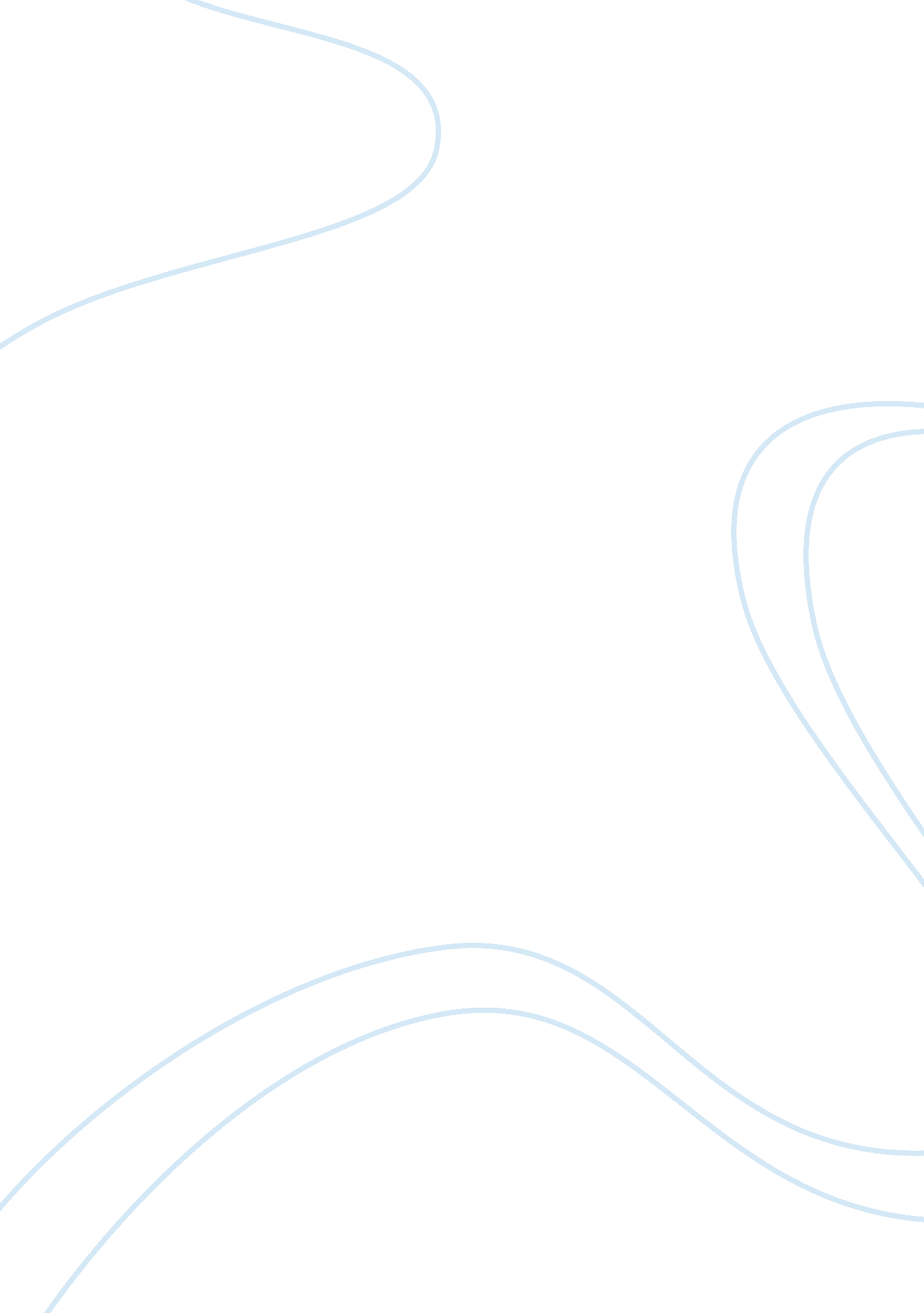 Forensic analysis of soils environmental sciences essayEnvironment, Ecology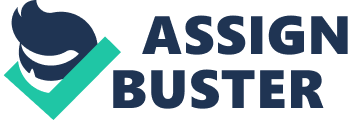 Soil is a natural organic structure comprised of solids ( minerals and organic affair ) , liquid, and gases that occurs on the land surface, occupies infinite, and is characterized by one or both of the followers: skylines, or beds, that are distinguishable from the initial stuff as a consequence of add-ons, losingss, transportations, and transmutations of energy and affair or the ability to back up frozen workss in a naturalenvironment( Soil Taxonomy, USDA ) The upper bound of dirt is the boundary between dirt and air, shallow H2O, unrecorded workss, or works stuffs that have non begun to break up. Areas are non considered to hold dirt if the surface is for good covered by H2O excessively deep ( typically more than 2. 5 metres ) for the growing of frozen workss. The lower boundary that separates dirt from the nonsoil underneath is most hard to specify ( Soil Taxonomy, USDA ) . Soil consists of skylines near the Earth 's surface that, in contrast to the implicit in parent stuff, have been altered by the interactions of clime, alleviation, and populating beings over clip. Normally, dirt classs at its lower boundary to hard stone or to crude stuffs virtually devoid of animate beings, roots, or other Markss of biological activity. For intents of categorization, the lower boundary of dirt is randomly set at 200 centimeter hence the name dirt taxonomy. Forensic analysis of dirts or better known as forensic geology is the survey of grounds in relation to the offense that in demand in the tribunal of jurisprudence in term of minerals, dirt, crude oil and other stuffs found in the Earth. The value that lies in the about limitless figure of sorts of stuffs in dirt is enormous. Large Numberss of measuring andobservationcan be done to stones, minerals, dirts and related stuffs due to their evidentiary value. For illustration, the figure of atom sizes and distributions of grains combined with colorss, forms and mineralogy are about limitless. These belongingss are identifiable, recognizable, and can be characterized. It is this diverseness in Earth stuffs, combined with the ability to step and observes the different sorts, provides the forensic know aparting power. There have been many parts to this subject of forensic dirt analysis over the last 100 old ages. Many researches have been made by the Laboratory of the Federal Bureau of Investigation, in Washington D C. , McCrone Associates in Chicago, The Centre for Forensic Sciences in Toronto, Microtrace in Elgin, Illinois, the former Central Research Establishment at Aldermaston, Kenneth Pye Associates Ltd in Great Britain, The Nipponese National Research Institute of PoliceScience, The Netherlands Forensic Institute-naming among few of celebrated dirt forensic research labs in the universe. Because much of the evidentiary value of earth stuffs lies in the diverseness and the differences in the minerals and atoms of dirt, microscopic scrutiny at all degrees of instrumentality is the most powerful tool. In add-on, such scrutiny provides an chance to seek for semisynthetic artifact grains and other sorts of physical grounds. 1. 2 Objective of survey The survey is anterior to these intents: I ) To understand the taxonomy of the local dirts. Soil taxonomy is a method is soil categorization based on its composing as the cardinal characteristic. two ) To place the factors or dirt belongingss that can impact the decomposition rate. three ) To detect, step and bespeak how the factors that has been identified, can impact the decomposition rate. Significant of survey Diverseness in soils chemical and physical belongingss lead to delinearity of decomposition rate. The fact impacting the rate of organic affair decomposition- which is the involvement of this survey, in different dirt types will be studied. Soils every bit diverse as it is incorporating a batch of bing bugs, biological being and chemical composing which is alone to each type of it, that involve in decomposition procedure ( Patrick et al. , 1993 ) . Understanding the soils assortment can assist to understand the function it plays in decomposition procedure and aid in construing the clip interval of decease of dead organic structure in offense instances. Due to the difference in dirt belongingss which can give rise to different rate of decomposition, and by understanding the relation, construing the decease interval at more accurate clip scope can be endorsed. Chapter 2 LITERATURE REVIEW Dirt Analysis Dirts may represent grounds that connects a individual or object to a peculiar location. The value of dirt stems from its ubiquitousness and transferability to objects or individuals. Due to the complexness of dirt, the analysis of its inorganic and organic constituents can supply complementary and independent types of information about its geological beginning, dominant flora, direction and environment. An overview of a scope of dirt word picture methods including chemical analysis, mineralogy and palynology, along with new attacks such as Deoxyribonucleic acid profiling ( Reza et al., 2010 ) and profiling of other digital informations such as that obtained from X-ray pulverization diffraction, infrared spectrometry ( Gavaraglia, 2000 ; R. Linker et al. , 2009 ) and organic marker analysis were reviewed extensively recently for its value in forensic probe. Decomposition in tellurian ecosystem are determined by a set of habitues factors which regulate microbic activity at diminishing graduated table of clip and infinite in the order of: climate-clay mineralogy, alimentary position of the soil-quality of break uping resources and consequence of micro-organisms ( i. e. , roots and invertebrates ) ( Patrick, et al., 1993 ) . In humid state as Malaysia due to propinquity Waterss with mean temperature at 20-30 & A ; deg ; C, decomposition can be altered henceforth the appraisal of the clip of decease. It is good understood that temperature can hold important consequence on the decomposition of corpse due tometamorphosisof bugs and dirt chemical reaction ( Paul et al. , 1996 ) . Furthermore, varsities in dirts type give rise to different set of bacterial ecology in the dirt environment. Dirt with an active microbic population may hold the capacity to break up organic affair more rapidly ( Fiedler and Graw 2003 ) and dirts exposed to corpses ( or potentially merely fertilization with NH4 ) antecedently, may hold a community of bacteriums and Fungis adapted to cadaver decomposition ( Carter and Tibbett 2008 ) . This extrinsic factor aside from burial deepness of corpse and insect entree modulate the common relationship of macro-microorganism finally the rates and tracts of decomposition ( Kenneth et al. , 2005 ) . Physical texture, whether the dirt is flaxen, silty or clayey can deeply impact the rate of decomposition by restricting the motion of gasses and H2O to and from the site of biodegradation and O2 demand and waste gas coevals ( i. e. the corpse ) . On the other manus, the sourness, alkalinity, foods and degree of taint of a dirt may impact decomposition rates deeply ( Tamsin et al. , 2009 ) . 2. 2 Forensic value of dirt Comparison of dirt physical has helped to work out many offense instances. The comparing based on dirt atom, colour, and composing of clay, sand and many more has aid justness to be served. Current analytical methods allow forensic scientists to either concludes that the grounds did non portion a common beginning with a criterion or that the two dirt types are similar in all analytical respects and can non be excluded ( Cox et al., 2000 ) . However, decomposition of dead body-cadaver every bit far as this survey concerned has ill understood. This is the country of forensic taphonomy which aims to supply information relevant to the tribunals in instances where corpses have been allowed to break up. The surveies of the effects of the local dirt composing towards decomposition procedure were non many reviewed although has been extensively reviewed in many abroad literatures. Post mortem interval ( PMI ) is the clip elapses since a individual has died. Determination of PMI normally done by the diagnostician by looking at several common factors such as algor mortis, asperity mortis, vitreous temper, self-digestion and forensic bugology. Harmonizing to Jaggers et al. , dirt wet has a important impact on type, rate and the extent of organic structure debasement which finally affects appraisals of PMI. The influence of wet on decomposition in dirt is by and large due to its consequence on dirt microbic activity, as micro-organisms are the primary decomposers in dirts ( David, et al., 2010 ) . Alteration of dirt composing can besides change the appraisal of PMI. Chapter 3 Methodology 3. 1 Soil Sample The dirt samples for this survey will be taken in the country of Skudai, Johor. The distinction of each sample will be characterized via United States of America Soil Taxonomy. The selected dirts are Brown Sodosol which has loamy sand texture, Rudosol that has sandy texture and Grey Vertisol that has medium clay texture ( David et al. , 2010 ) . Pre-treatment of the dirt will be performed consequently to the Method for Soil Analysis, USDA revised version 2006. 3. 2 Cadaver Juvenile rat ( Rattus Rattus ) corpses ( 18g wet weight ) aged 8-10 yearss were used as organic resource spots. Rats were killed with C dioxide instantly anterior to burial ( David et al., 2008 ) . 3. 3 Experimental Design The dirt samples will be sieved to a similar particulate size. The weight of each dirt samples will be changeless at 500g after incubation at 22 & A ; deg ; C ( Carter et al. , 2008 ) . The measuring of corpse decomposition will be done harmonizing to cadaver mass loss ( Carter et al. , 2008 ) , dirt pH ( Veronique. , 2006 ) , microbic biomass C ( Anderson and Domsch. , 1978 ) , and enzyme activity ( Ladd and Butler, 1972 ) . 3. 3. 1 Cadaver Mass Loss Upon disinterment, corpses will be instantly frozen ( -20 & A ; deg ; C ) . Once frozen the corpses were rinsed with distilled H2O to take any extra dirt, dried with a paper towel and weighed. 3. 3. 2 Soil pH The pH of the dirt will potentiometrically measured in the supernatant suspension of a 1: 5 dirt: liquid ( v/v ) mixture. This liquid is a 0. 01 mol/l solution of Ca chloride in H2O pH-CaCl2 or H2O pH-H2O. A representative sample ( at least a volume of 5 milliliter ) of the air-dried dirt ( fraction & A ; lt ; 2 millimeter ) will be taken. The trial sample will be placed in the sample bottle and Ca chloride solution ( pH-CaCl2 ) or H2O ( pH-H2O ) will be added five times of the trial sample 's volume. The suspension will be shook and assorted smartly for 5 proceedingss before Lashkar-e-Taiba to be stabled for 2 hr. The measuring of suspension 's temperature will be taken and ensured non to be distinguishing more than 1 & A ; deg ; C from the pH metre buffer solution. ( Veronique, 2006 ) . 3. 3. 3 Carbon Dioxide Evolution 30 ml phial ( Crown Scientific, Newstead, Queensland, Australia ; Product no. 735 ) ( CO2 trap ) will be filled with 20 milliliters sodium hydrated oxide ( NaOH ) ( 0. 465 M ) and suspended above the dirt surface inside incubation Chamberss designated for dirt sampling after 28 yearss. The incubation chamber will so be sealed. CO2 traps and the air in the incubation chamber headspace demand to be replaced every 24 hr. Upon remotion from the incubation chamber the electrical conduction of the NaOH solution inside the CO2 trap will be measured utilizing a Metrohm 660 Conductometer ( Herisau, Switzerland ) ( Rodella. , 1999 ) 3. 3. 4 Microbial Biomass Carbon Microbial biomass C can be estimated within 1 hr of crop utilizing the substrate-induced respiration ( SIR ) technique ( Anderson and Domsch, 1978 ) with some alterations ( Lin and Brookes, 1999 ) . Soil ( 5 g dry weight ) will be weighed into 30 ml McCartney bottles and amended with glucose solution ( 6 mg/ g dirt ) in order to graduate them to 95 % water-holding capacity. Following the amendment on the glucose solution, a 6 milliliter vial incorporating 5 ml NaOH ( 0. 1 M ) ( CO2 trap ) will be placed on the dirt surface and the McCartney bottle was instantly sealed. Samples will so incubate in the dark at 22 & A ; deg ; C for 3 or 4 hours based on preliminary experiments. After the incubation period CO2 traps were so removed and sealed. The NaOH solution from the CO2 traps was backtitrated with HCl ( 0. 1 M ) into 5 milliliters BaCl2 ( 1. 0 M ) and 3 beads phenolphthalein as index ( Rowell, 1994 and Davie et al. , ) . Microbial biomass C was so calculated as in Anderson and Domsch, 1978. 3. 3. 5 Enzym Activity The activity of casein-hydrolysing peptidase and phosphodiesterase ( orthophosphodiester phosphohydrolase: EC 3. 1. 4. 1 ) will be assayed. Proteolytic hydrolysis of casein will be measured as describe in item in Ladd and Butler ( 1972 ) . The procedural involved the use of protein and dipeptide substrate in the absence of added bacteriostatic agents. The rate of substrate hydrolysis was relative to the dirt concentration ; the release of amino compounds per unit weight of dirt was straight related to the incubation clip. Chapter 4 EXPECTEDEXPECTED RESULT 4. 1 Soil Sample Johor encompass about 27 % of overall peat dirt distribution in Malaysia ( Soil Map Malaysia, 2004 ) . This survey expects to detect major peat dirt characteristic during physical and chemical word picture of dirt samples taken around this province country. Though, the major country are covered with peat dirts, organic dirt The discrepancy in dirt belongingss which will be expected to be discovered are in term of dirt pH, bulk denseness, H2O conduction, bleeding ability, colorss and entire organic content. 4. 2 Experimental Consequence Decomposition rate in gathered sample dirts are expected to will be different. Dirts with low pH value and low H2O conduction proposely will anticipate to give high rate of decomposition. Dirt with high sand, clay and silt composing nevertheless, is predictedtoexpected to give low rate of decomposition due to high aeration and high H2O conduction. The relation in between factors involve in decomposition among the dirts will be made through similar form revealed during the survey. 4. 3 Decision The survey hopes to accomplish all of its aims. The taxonomy of locally collected dirt sample will be understood through detailedthorough survey and categorization. The factors involve in decomposition and the belongingss soil factors that are giving impact in the procedure will be besides identified. Understanding the alone feature of dirt will assist in understanding the nature manner in distinguishing the rhythm of decomposition of organic stuff which. It is beyond what a the bare oculus can see. Knowledge associating the nature cycling of organic affair and pathology finding of clip of decease in lab will assist forensic scientist articulating the right of a casualty in a more self-asserting manner. 